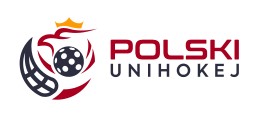 O Ś W I A D C Z E N I E My, niżej podpisani wyrażamy zgodę na udział naszej córki ..………………………………………………………….. Urodzona ….. …………………………………...   zamieszkała …………………………………………………………….. numer PESEL ………………………………………………..  numer dowodu/paszportu ………………………………… w zgrupowaniu w dniach ………………. roku w  ……………….. oraz przyjmujemy do wiadomości, że nasza córka jako osoba niepełnoletnia, musi zostać dowieziona na miejsce oraz zostać odebrana przez nas lub osobę pełnoletnią, pisemnie do tego upoważnioną. Polski Związek Unihokeja nie ponosi odpowiedzialności w przypadku innego od powyższego postępowania. Ponadto przyjmujemy do wiadomości, że w przypadku rażącego naruszenia regulaminu kadr narodowych i ustanowionych przez opiekunów reguł porządkowych, w tym w szczególności: niewłaściwej postawy członka zgrupowania (wulgarne zachowanie, bójki, kradzież); spożywania napojów alkoholowych, palenia tytoniu i zażywania środków odurzających; samowolnego opuszczania terenu zgrupowania; niszczenia sprzętu; niewykonywania  poleceń kierownika i trenerów.  uczestniczka konsultacji Kadry Narodowej zostanie natychmiast usunięta ze zgrupowania. Wyrażamy zgodę na przeprowadzenie wszelkich niezbędnych zabiegów lub operacji w stanach zagrażających życiu lub zdrowiu mojego dziecka. W razie decyzji lekarskiej o hospitalizacji, zobowiązuję się do odbioru dziecka ze szpitala.                                                                      …………………………………………                                                                                                         miejscowość i data  ……………………………………….              …………………………………………       ……………………………………..                (podpis zawodnika )                                                          (podpis ojca)                                                                  (podpis matki)      